Подготовка к контрольной работеЧасть 11. .(1балл) На одном из рисунков изображен график функции . Укажите номер этого рисунка.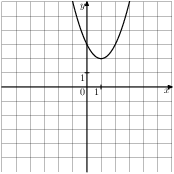 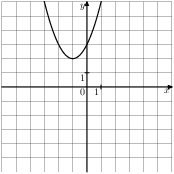 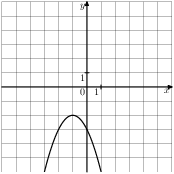 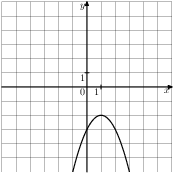 2. .(1балл) График какой из приведенных ниже функций изображен на рисунке?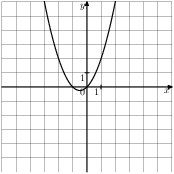 3. .(1балл) Определите коэффициенты a, b, c для следующей функции.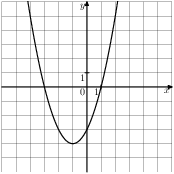 4. (1балл) а) Постройте график функции  (1балл) б) Решите графически уравнение: .(1балл) в) Постройте график функции Часть 25. (2балла) а) Постройте график функции Проведите полное исследование функции.(1балл) б) Найдите количество точек пересечения  с прямой y=c.6.Парабола проходит через точки K(0; –5), L(3; 10), M( –3; –2). Найдите координаты её вершины.1) 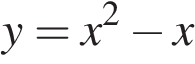 2) 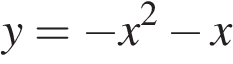 3) 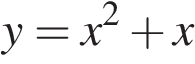 4) 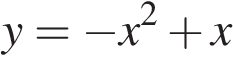 